Ве молиме да го пополните  формуларот да го испратите на cmm.smm.2016@gmail.comУчесник на:                        Семинар 1:                     Семинар 2: Вид на прилог:      A. Пленарно предавање       Б. Соопштение        В. Постер Секција Ако учествувате со повеќе кратки соопштенија и / или постери, Ве молиме да ги копирате претходните три реда (секција, наслов и апстракт) и да ги внесете потребните информации.Учесник во работилница:  да   не Потребно Ви е писмо-покана:  да   не  Посебни барања: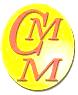 VI Конгрес на математичарите на Македонија1518  јуни, 2016Охрид, Република МакедонијаПРИЈАВА ЗА УЧЕСТВОКраен рок за поднесување 22 мај, 2016Име:Презиме:Организација:Адреса:Држава:E-mail:Наслов: Апстракт.  Апстрактот треба да биде напишан на англиски јазик, по можност во некоја верзија на LaTex (само ископирајте го текстот од tex документот овде) или во МS Word (doc или docx) и треба да содржи до 200 зборови за кратки соопштенија и постери, односно 400 зборови за пленарни предавања. Ако го праќате апстрактот подоцна од пријавата за учество, ве молиме да ги испратите tex и pdf документот од апстрактот, односно word документот, во прилог (attach), по можност насловен како prezime.tex (односно, yourlastname.doc) на cmm.smm.2016@gmail.com  Ставете Abstract во редицата за предмет (Subject).Внесете го насловот на работилницата во која сакате да учествувате.